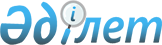 Облыстық маңызы бар автомобиль жолдарының тізбесін бекіту туралыБатыс Қазақстан облысы әкімдігінің 2013 жылғы 27 тамыздағы № 193 қаулысы. Батыс Қазақстан облысы Әділет департаментінде 2013 жылғы 17 қыркүйекте № 3344 болып тіркелді      РҚАО-ның ескертпесі.

      Құжаттың мәтінінде түпнұсқаның пунктуациясы мен орфографиясы сақталған. 

      "Қазақстан Республикасындағы жергілікті мемлекеттік басқару және өзін-өзі басқару туралы" 2001 жылғы 23 қаңтардағы, "Автомобиль жолдары туралы" 2001 жылғы 17 шілдедегі Қазақстан Республикасының Заңдарын басшылыққа ала отырып, Батыс Қазақстан облысының әкімдігі ҚАУЛЫ ЕТЕДІ:

      1. Қоса беріліп отырған облыстық маңызы бар автомобиль жолдарының тізбесі бекітілсін.

      2. Осы қаулының орындалуын бақылау Батыс Қазақстан облысы әкімінің бірінші орынбасары С. Ж. Шапкеновке жүктелсін.

      3. Осы қаулы алғаш ресми жарияланған күннен кейін күнтізбелік он күн өткен соң қолданысқа енгізіледі.

 Облыстық маңызы бар автомобиль жолдарының тізбесі      Ескерту. Тізбесі жаңа редакцияда - Батыс Қазақстан облысы әкімдігінің 15.04.2016 № 132 қаулысымен (алғашқы ресми жарияланған күнінен кейін күнтізбелік он күн өткен соң қолданысқа енгізіледі).

      Аббревиатуралардың толық жазылуы:

      км – километр;

      РФ – Ресей Федерациясы.


					© 2012. Қазақстан Республикасы Әділет министрлігінің «Қазақстан Республикасының Заңнама және құқықтық ақпарат институты» ШЖҚ РМК
				
      Облыс әкімі

Н. Ноғаев

      КЕЛІСІЛДІ: 

      Қазақстан Республикасы 

      Көлік және коммуникация 

      министрлігінің 

      Автомобиль жолдары 

      комитетінің төрағасы 

      ___________ З. Сағынов 

      27.08.2013 ж.
Батыс Қазақстан облысы 
әкімдігінің 
2013 жылғы 27 тамыздағы 
№ 193 қаулысымен 
бекітілген  №  

Автомобиль жолының индекcі

Автомобиль жолдарының атауы

Жалпы ұзындығы, 
км

1

КL-1

Федоровка-Ақсай, 0-82 км

82

2

КL-2

Ақсай-Шыңғырлау, 0-86 км

86

3

КL-3

Шыңғырлау-Лубен-Лебедевка, 0-104 км

104

4

КL-4

Приуральный-Ақсай, 0-35 км

35

5

КL-5

Бөрлі-Ақсай-Жымпиты, 0-159 км

159

6

КL-6

Жымпиты-Қаратөбе 0-103, км

103

7

КL-7

Барбастау-Ақжайық-Индербор (Атырау облысы), 0-307 км

307

8

КL-8

Чапаев-Жаңақала-Сайқын, 0-337 км

337

9

КL-9

Тасқала-Аққурай-Болашақ-РФ шекарасы, 0-157 км

157

10

КL-10

Үлкен Шаған-Переметное, 0-42 км

42

11

КL-11

Орал-Кирсанов, 1-83 км

82

12

КL-12

М 32-Аңкаты-Сарыөмір автожолы, 0-64 км

64

13

КL-13

РФ шекарасы-Жалпақтал-Жұлдыз-Қарасу, 6-170 км

164

14

КL-14

Әуежайға кірме жол, 0-2 км

2

15

КL-15

Орал қаласындағы мұнай базасына кірме жол, 0-7,05 км

7,05

16

КL-16

313, 332 жол айрығына кірме жол, 0-1 км

1

17

КL-17

Балық комбинатына кірме жол, 0-2 км

2

18

КL-18

Орал-2 станциясына кірме жол , 0-1 км

1

19

КL-19

Деркөл ауылынан Орал-Тасқала-РФ шекарасы автожолымен қиылысқа дейінгі автожол, 0-7,8 км

7,8

20

КL-20

Ветелки ауылына кірме жол 0-15 км

15

Жиынтығы:

Жиынтығы:

Жиынтығы:

1757,85

